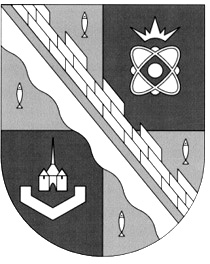 МУНИЦИПАЛЬНОЕ ОБРАЗОВАНИЕСОСНОВОБОРСКИЙ ГОРОДСКОЙ ОКРУГ ЛЕНИНГРАДСКОЙ ОБЛАСТИкомиссия по проведению торгов в отношении муниципального имущества и земельных участковПРОТОКОЛ № 235/2022/1рассмотрения заявок на участие в аукционе № 47-СбГО-235/2022на право заключения договора арендыМесто проведения: Ленинградская область, г. Сосновый Бор, ул. Ленинградская, д.46, 
пом. № 370.Дата и время проведения: 02 ноября 2022 в 15 часов 00 минут.Аукцион № 47-СбГО-235/2022.Предмет аукциона: право заключения договора аренды находящегося в муниципальной собственности нежилого помещения, с №3 на поэтажном плане, общей площадью 16,7 кв.м., этаж № 01, расположенного по адресу: Ленинградская область, г. Сосновый Бор, ул. Сибирская, д.4, пом.1, кадастровый номер 47:15:0101008:158.Срок договора аренды: 10 лет.Комиссия по проведению торгов в отношении муниципального имущества и земельных участков (далее – комиссия) в следующем составе:Присутствовали: 	Число присутствующих членов комиссии составляет 87,5 % голосов от общего числа голосов членов комиссии.Кворум имеется. Комиссия правомочна осуществлять свои функции на данном заседании.	Организатор аукциона: Комитет по управлению муниципальным имуществом администрации муниципального образования Сосновоборский городской округ Ленинградской области.	Специализированная организация, осуществляющая от имени Организатора аукциона переданные ей функции по подготовке и проведению аукциона: Муниципальное казенное учреждение «Сосновоборский фонд имущества».	Извещение о проведении аукциона размещено на официальном сайте торгов (www.torgi.gov.ru) и на официальном сайте Сосновоборского городского округа (www.sbor.ru) 10.10.2022.Слушали докладчика Распопова В.Н.:1. По окончанию срока подачи заявок 31 октября 2022 года в 17 часов 00 минут на участие в аукционе № 47-СбГО-235/2022 подано 3 (три) заявки от следующих заявителей:До начала рассмотрения заявок на участие в аукционе №47-СбГО-235/2022 заявки, отозванные самими заявителями, отсутствуют.3. Докладчик предложил членам аукционной комиссии провести отбор участников аукциона на соответствие требованиям, установленным пунктом 18 и пунктом 24 Правил проведения конкурсов или аукционов на право заключения договоров аренды, договоров безвозмездного пользования, договоров доверительного управления имуществом, иных договоров, предусматривающих переход прав в отношении государственного или муниципального имущества, утвержденных приказом ФАС России от 10.02.2010 № 67 (далее – Правила).Заявители, которые не соответствуют требованиям и условиям документации об аукционе №47-СбГО-235/2022, отсутствуют.Требованиям и условиям документации об аукционе №47-СбГО-235/2022 соответствуют следующие заявители и их заявки:6. ГОЛОСОВАНИЕ:8. РЕШЕНИЕ:На основании результатов рассмотрения заявок на участие в аукционе и в соответствии с пунктом 133 Правил, аукционной комиссией принято решение:Допустить к участию в аукционе и признать участниками аукциона №47-СбГО-235/2022 следующих заявителей:ИП Юрченко Юлию Валерьевну;ИП Чепкина Дмитрия Алексеевича;ООО «Реклама-Сервис».9. Настоящий протокол рассмотрения заявок размещается на официальном сайте торгов (www.torgi.gov.ru) 02.11.2022.Отметка о присутствииПредседатель комиссииПредседатель комиссииЛютиков С.Г.присутствуетЗаместитель председателя комиссииЗаместитель председателя комиссииМихайлова Н.В.отсутствуетЧлены комиссииЧлены комиссииПопова Т.Р.присутствуетЛеменкова Е.В.присутствуетСкавронская Ю.Ю.присутствуетНегорева Т.М.присутствуетИльина И.А.присутствуетСиводед А.П.присутствует№ п/пОрганизационно-правовая форма (индивидуальный предприниматель, гражданин /самозанятый)Наименование организации,Ф.И.О.
(полностью)ОГРН (ОГРНЮЛ, ОГРНИП),ИНН/КПНомер, дата и  время подачи заявки1Общество с ограниченной ответственностьюООО «Реклама-Сервис» ОГРН 1157847405850КПП 784001001ИНН 7804552420№ 904/2022 
от 25.10.2022 
в 12:452Индивидуальный предпринимательЧепкин Дмитрий АлексеевичОГРНИП 322470400097626ИНН 472600059862№ 905/2022 
от 28.10.2022в 12:203Индивидуальный предприниматель Юрченко Юлия ВалерьевнаОГРНИП 322470400061237 ИНН 472600102003№ 906/2022от 28.10.2022в 14:50№ п/пОрганизационно-правовая форма (индивидуальный предприниматель, гражданин /самозанятый)Наименование организации,Ф.И.О. 
(полностью)ОГРН (ОГРНИП, ОГРНЮЛ),ИНН/КППНомер, дата и  время подачи заявки1Общество с ограниченной ответственностьюООО «Реклама-Сервис» ОГРН 1157847405850КПП 784001001ИНН 7804552420№ 904/2022 
от 25.10.2022 
в 12:452Индивидуальный предпринимательЧепкин Дмитрий АлексеевичОГРНИП 322470400097626ИНН 472600059862№ 905/2022 
от 28.10.2022в 12:203Индивидуальный предприниматель Юрченко Юлия ВалерьевнаОГРНИП 322470400061237 ИНН 472600102003№ 906/2022от 28.10.2022в 14:50№ п/пОрганизационно-правовая форма (индивидуальный предприниматель, гражданин /самозанятый)Наименование организации,Ф.И.О. 
(полностью)Номер заявкиГолосование о допуске к участиюв аукционеГолосование о допуске к участиюв аукционеГолосование о допуске к участиюв аукционе№ п/пОрганизационно-правовая форма (индивидуальный предприниматель, гражданин /самозанятый)Наименование организации,Ф.И.О. 
(полностью)Номер заявки«ЗА»«ПРОТИВ»«ВОЗДЕРЖАЛОСЬ»1Общество с ограниченной ответственностьюООО «Реклама-Сервис» № 904/2022 7--2Индивидуальный предпринимательЧепкин Дмитрий Алексеевич№ 905/2022 7--3Индивидуальный предприниматель Юрченко Юлия Валерьевна№ 906/20227--Председатель комиссии                                    02.11.2022С.Г. ЛютиковЗаместитель председателя комиссии              отсутствуетН.В. МихайловаЧлены комиссии:                                             02.11.2022Е.В. Леменкова02.11.2022Т.Р. Попова02.11.2022Т.М. Негорева02.11.2022Ю.Ю. Скавронская02.11.2022А.П. Сиводед02.11.2022И.А. ИльинаСекретарь комиссии                                        02.11.2022В.Н. Распопов